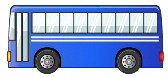 長崎市に原爆が投下された８月９日に、親子７０組(計１４０名)で長崎市を訪問します。この事業を通じて、ご家庭の中で戦争の恐ろしさ、平和の尊さについて話し合ってみませんか？参加を希望される方は、下記をご確認の上、お申し込みください。１　派遣日程※上記行程は１例であり、グループ毎に見学順序が異なります。また、交通状況や悪天候等により行程を変更する場合があります。長崎市内では、徒歩での移動、階段の乗降もあります。２　募集人数　　７０組１４０名　（※応募者多数の場合は抽選）３　対　　象　　北九州市内に所在する小中学校、特別支援学校に在学する小中学生とその保護者（２名１組）※児童・生徒のみ、保護者のみ、児童２名に保護者１名等での参加はできません。※「保護者」は祖父母、叔父・叔母、兄姉などを含みます。４　参加費用　　無料（交通費、傷害保険料、入館料等は市が負担します）※自宅～小倉駅新幹線口間の交通費は自己負担※昼食（弁当）と飲み物は、自宅から各自持参（昼食を購入する時間・場所等は無いため、事前にご準備ください。）５　募集期間　　令和５年７月３日（月）から７月１４日（金）まで〔必着〕６　当落通知　　７月２５日（火）までに、申込書に記載の連絡先に通知をします。７　申込方法　　裏面に必要事項を記入し、郵送、ＦＡＸ、電子メールで提出してください。　　　　　　※ＦＡＸで提出する場合は、必ず電話等で着信確認をしてください。≪申し込み・お問い合わせ先≫〒８０３－０１８６北九州市小倉南区大字新道寺４６９－１株式会社タイガートラベル　「長崎市平和派遣事業」係電話：０９３－４５３－１７１７　FAX：０９３－４５３－１５５５電子メール：nishida@tiger-bus.com/＜営業時間＞１０時００分～１８時００分※本事業の実施にあたり、北九州市は「株式会社タイガートラベル」に業務を委託しています。≪長崎市平和派遣事業 参加申込書≫※北九州市のホームページやSNS等に活動中の写真が掲載されることに同意の上、お申し込みください。令和５年　　　月　　　日申込※上記の個人情報を本事業の実施以外の目的に使用することはありません。※電子メールアドレスの記載がある場合は、原則として電子メールにて当落の通知をいたします。日　程行　程（予定）８月９日（水）集合： 7時00分解散：19時00分〇 小倉駅新幹線口集合・出発　→【貸切バスで長崎市へ移動】〇 出島メッセ（平和祈念式典の中継見学・献花）〇 昼食（弁当持参）〇 城山小学校見学（嘉代子桜、被爆校舎見学）〇 原爆資料館見学　→【貸切バスで北九州市へ移動】〇 被爆遺構（原爆落下中心地等）見学〇 小倉駅新幹線口到着・解散（ふりがな）参加者氏名（ふりがな）参加者氏名性別学校名・学年・年齢児童・生徒（　　　　　　　　　学校）（　　 年生）保護者（　続柄　　　　　　　）（　　　　歳）保護者連絡先住　　所電話番号〒　　　-　　　　　　　　区　　　　　　　　　　　　　電話番号：〒　　　-　　　　　　　　区　　　　　　　　　　　　　電話番号：〒　　　-　　　　　　　　区　　　　　　　　　　　　　電話番号：保護者連絡先平日昼間につながる連絡先（氏名・続柄等）電話番号：　　　　　　　　□携　帯（　　　　　　　　　　）電話番号：　　　　　　　　□勤務先（　　　　　　　　　　）電話番号：　　　　　　　　□　　　（　　　　　　　　　　）電話番号：　　　　　　　　□携　帯（　　　　　　　　　　）電話番号：　　　　　　　　□勤務先（　　　　　　　　　　）電話番号：　　　　　　　　□　　　（　　　　　　　　　　）電話番号：　　　　　　　　□携　帯（　　　　　　　　　　）電話番号：　　　　　　　　□勤務先（　　　　　　　　　　）電話番号：　　　　　　　　□　　　（　　　　　　　　　　）保護者連絡先電子メール応募動機等を以下に記入してください。応募動機等を以下に記入してください。応募動機等を以下に記入してください。応募動機等を以下に記入してください。応募動機等を以下に記入してください。